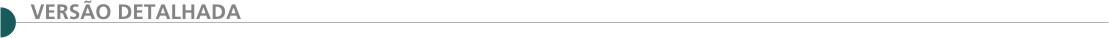 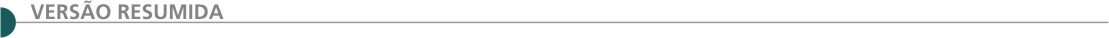  SAAE – SETE LAGOAS/MG - AVISO DE EDITAL - CONCORRÊNCIA PÚBLICA Nº 1/2020 Torna público aos interessados, em cumprimento ao que determina a Lei Federal nº. 8.666/1993, que realizará Licitação Pública, na modalidade Concorrência Pública, tipo “menor preço global”, execução indireta sob o regime de empreitada por preços unitários, objetivando à contratação de empresa de engenharia para execução indireta sob o regime de empreitada por preços unitários com finalidade de executar obras de implantação de 01 (um) reservatório metálico de aço parafusado e ou/ soldado, conforme especificações técnicas, que seguem no edital da licitação. Os envelopes contendo os documentos e as propostas comerciais das empresas interessadas deverão ser entregues até às 08:45 (oito e quarenta e cinco) horas do dia 28 de fevereiro de 2020, prazo preclusivo do direito de participação, onde o início da abertura dos envelopes apresentados será às 09:00hs. Na mesma data, no departamento de Licitações do SAAE, sito na Rua Trav. Juarez Tanure nº 15 – 4º andar – Centro Administrativo Heitor Lanza Neto (prédio anexo à Agência do Banco do Brasil) – Centro – Sete Lagoas/MG. As licitantes interessadas deverão retirar o CD contendo os projetos e demais documentos no endereço supra citado. O Edital, na íntegra, encontra-se à disposição dos interessados no endereço eletrônico www.setelagoas.mg.gov.br. Informações: (31) 3779-3720. PREFEITURA MUNICIPAL DE ALPERCATA - TORNA PÚBLICO QUE FARÁ REALIZAR TP Nº 03/2020Tipo menor preço global, no dia 12/02/2020, as 13h:00min, na sede da Prefeitura Municipal, à Rua João Massoriol, 55, Vila Eugenio. Objeto; Contratação de empresa especializada para execução de pavimentação em bloquetes sextavados em trecho das Ruas Manoel Pedro da Cunha, Maria Luzia Marques, Célia Rodrigues, Clovis Marques, Terezinha Sarmento, no Bairro Era Nova e Rua João Martins de Lima, no Bairro Alvorada, Município de Alpercata, em conformidade com projetos e especificações do convênio n.1491000215-2019. Cadastramento até as 16h:00min do dia 10/02/2020. O edital poderá ser adquirido na Prefeitura Municipal, no horário de 13h:00min às 17h:00min.  PREFEITURA MUNICIPAL DE ARCOS – MG - DEPARTAMENTO DE LICITAÇÕES PREFEITURA MUNICIPAL DE ARCOS - PL691/2019 AVISO DE ABERTURA DE ABERTURA DOS ENVELOPES Nº02 PROCESSO LICITATÓRIO Nº691/2019-TOMADA DE PREÇOS Nº020/2019 OBJETO: contratação de empresa para execução de sistema de abastecimento de água das comunidades dos varões e vermelhos do município de Arcos/MG. ABERTURA DA SESSÃO: Dia 22 de janeiro de 2020 as 16:30 horas. LOCAL: Departamento de Licitações e Contratos, situado à Rua Getúlio Vargas, nº 228 – centro – Arcos/MG CONSULTAS AO EDITAL: Na internet, no site www.arcos.mg.gov.br ou no Departamento de Licitações e Contratos supracitado ESCLARECIMENTOS: e-mail: arcoslicita@arcos.mg.gov.br, telefone: (37) 3359-7905. Departamento de Licitações e Contratos supracitado.PREFEITURA MUNICIPAL DE ARCOS - PL692/2019 - AVISO DE ABERTURA DE PROPOSTA DE PREÇOS - PROCESSO LICITATÓRIO Nº692/2019-TOMADA DE PREÇOS Nº021/2019 OBJETO: Contratação de empresa para execução de obra de pavimentação em bloquete da rua da Saúde, na comunidade da Ilha. ABERTURA DA SESSÃO: Dia 24 de janeiro de 2020 as 13:30 horas. LOCAL: Departamento de Licitações e Contratos, situado à Rua Getúlio Vargas, nº 228 – centro – Arcos/MG CONSULTAS AO EDITAL: Na internet, no site www.arcos.mg.gov.br ou no Departamento de Licitações e Contratos supracitado ESCLARECIMENTOS: e-mail: arcoslicita@arcos.mg.gov.br, telefone: (37) 3359-7905. Departamento de Licitações e Contratos supracitado. PREFEITURA MUNICIPAL DE BRASILÂNDIA –MG -  SEC EXEC DE ADMIN E PLANEJAMENTO PUBLICAÇÃO TP 01_2020 EDITAL DA TOMADA DE PREÇOS Nº 01/2020A Prefeitura Municipal de Brasilândia de Minas MG, torna público que no dia 07 de fevereiro de 2020, a partir das 14h30min, será realizada a sessão relativa à licitação na modalidade Tomada de Preços cujo objeto é Contratação de empresa para execução de obras de serviços de engenharia civil do tipo menor preço por empreitada Global (mão de obra e materiais), com a execução de pavimentação asfáltica em CBUQ=2,5cm – concreto betuminoso usinado a quente – de 3.511,50m² e execução de 1.067,70m de meio fio (15x10x23)cm com sarjeta (30x8)cm executados com extrusora nas Ruas Antoniel Rodrigues e José Quirino – Bairro Porto, com recursos oriundos do convênio de saída 1491000286/2019 SEGOV/PADEM e o Município de Brasilândia de Minas MG. Maiores informações poderão ser obtidas pelo tel. 38- 35621202, ou e-mail – licitacao@brasilandiademinas.mg.gov.br, www.brasilandiademinas.mg.gov.br ou no edifício sede da Prefeitura. PREFEITURA MUNICIPAL DE CATAS ALTAS / MG - DEPARTAMENTO DE COMPRAS, LICITAÇÕES, CONTRATOS & CONVÊNIOS TOMADA DE PREÇOS 002/2020 O MUNICÍPIO DE CATAS ALTAS, torna público aos interessados a realização de Tomada de Preços n.º 002/2020, cujo objeto é contratação de empresa especializada para execução de instalação de placas de sinalização de trânsito e placas de identificação de ruas no município de Catas Altas, e distrito do Morro D’água Quente, conforme edital e seus anexos. Abertura das Propostas: 07 de fevereiro de 2020, às 09 horas, na sala de Licitações da Prefeitura Municipal de Catas Altas, à Pça. Monsenhor Mendes nº 136, Centro em Catas Altas/MG. O edital encontra-se disponível no site: http://www.catasaltas.mg.gov.br. Mais informações deverão ser solicitadas via e-mail: cpl@catasaltas.mg.gov.br. Telefones: 3832- 7112/3832-7208/3832-7583. PREFEITURA MUNICIPAL DE DIVINÓPOLIS COMUNICADO. PROCESSO ADMINISTRATIVO LICITATÓRIO Nº 305/2019 – TOMADA DE PREÇOS Nº 007/2019Objeto: Contratação de empresa para execução das obras de infraestrutura urbana no Bairro Nova Suíça dentro do PPI Favelas - Programa de Intervenção em Favelas - programa de Urbanização, Regularização e Integração de Assentamentos Precários no município de Divinópolis/MG. Contrato de Repasse Nº 022353906/2016 - Ministério das Cidades. Comunicamos a quem possa interessar, que decorrido o prazo recursal sem interposição de recursos, fica marcado a abertura dos envelopes propostas para o dia 30/01/2020 às 13h:00min, na sala de licitações situada à Avenida Paraná, nº 2.601 (3º andar – sala 315), Bairro São José – Divinópolis / MG. PREFEITURA MUNICIPAL DE GRÃO MOGOL/MG - SECRETARIA DE LICITAÇÕES E CONTRATOS TOMADA DE PREÇOS Nº. 003/2020 O Município de Grão Mogol, estado de Minas Gerais, torna público para conhecimento dos interessados, que está realizando licitação na modalidade, Tomada de Preços nº. 003/2020, Processo Licitatório nº. 009/2020, Objeto: Contratação de empresa especializada em construção civil, para construção de praça no distrito de Vila Sítio neste município, conforme especificações constantes no edital. Credenciamento: 11/02/2020, a partir das 13:00hs. E-mail: licitagraomogol@hotmail.com ou no SITE DA PREFEITURA. PREFEITURA MUNICIPAL DE IGARATINGA TORNA PÚBLICA A ABERTURA DO PROCESSO LICITATÓRIO Nº09/20, TOMADA DE PREÇO N° 01/20. Objeto: Contratação de empresa para prestação de serviço de pavimentação asfáltica de 4.790,19 M2, no parque de exposições no Município de Igaratinga/MG. Entrega dos envelopes – 12/02/20 às 08h45min. Dotação orçamentaria: 06.01.04.122.0043.1.013.4.4.90.51.00-206. Edital na integra no site: www.igaratinga.mg.gov.br, mais informações pelo telefone – 37-3246-1134.  PREFEITURA MUNICIPAL DE IPATINGA - AVISO DE PUBLICAÇÃO DE LICITAÇÃO – CONCORRÊNCIA PÚBLICA N°. 001/2020 - SEMOP Tipo Menor Preço Global - Abertura: 27/02/2020 às 10h - Protocolo até às 09h do mesmo dia. OBJETO: Contratação, pelo regime de empreitada por preços unitários, de empresa para prestação dos serviços de fiscalização de obras dos seguintes programas: recapeamento, pavimentação e drenagem de vias; muros de contenções; modernização no edifício sede do poder executivo – contratadas com recursos do ‘’FINISA – Programa de Financiamento à Infraestrutura e ao Saneamento” do Município de Ipatinga-MG, em conformidade com os projetos básicos, especificações técnicas e demais normas integrantes do Edital e seus Anexos. Edital disponível no site da PMI: www.ipatinga.mg.gov.br/licitacoes. Demais informações: Seção de Compras e Licitações (31) 3829-8240, 12h às 18 h, Av. Maria Jorge Selim de Sales, 100, Centro, CEP: 35.160- 011, Ipatinga/MG. Francisco C. Neto, Sec. M. de Obras Públicas, 22/01/2020 PREFEITURA MUNICIPAL DE MUTUM-MG TOMADA DE PREÇOS Nº 001/2020 O Município de Mutum, por intermédio da Comissão Permanente de Licitação, torna público que no dia 13/02/2020 às 09:00 horas, realizará o Processo Administrativo Licitatório n.º 008/2020, na modalidade Tomada de Preços nº 001/2020 – TIPO: Menor preço global - OBJETO: Contratação de empresa para Execução de obra e serviços com utilização de materiais e mão de obra, por empreitada global, na ampliação e reforma da Escola Municipal Agostinho Lourenço da Silva no Córrego do Mutunzinho neste município– CADASTRO – Até às 14:00 horas do dia 10/02/2020 –LOCAL: Praça Benedito Valadares, 178 – 3º andar – centro – Mutum(MG) - Para maiores informações: (33) 3312-1503. PREFEITURA MUNICIPAL DE NINHEIRA/ MG - DEPARTAMENTO DE LICITAÇÃO AVISO DE RETIFICAÇÃO DE LICITAÇÃO TOMADA DE PREÇOS Nº004/2019 A PM NINHEIRA/MG, através da Presidente da CPL, torna pública a RETIFICAÇÃO da TOMADA DE PREÇOS Nº 004/2019, cujo objeto é CONTRATAÇÃO DE EMPRESA PARA REALIZAÇÃO DE OBRA DE PAVIMENTAÇÃO DAS RUAS: ABEL ALVES DE ANDRADE, CECÍLIA VENTURA DE SOUSA, DELFINA MARQUES DOS SANTOS, FRANCISCO GONÇALVES DOS SANTOS, LEORDINA NEVES RIBEIRO, MANOEL COMPANHEIRO DE MATOS e OLERINDO ROCHA NA SEDE DO MUNICÍPIO DE NINHEIRA E RUA DO DISTRITO DE VEREDA DO PARAÍSO. * Foi retirado do edital a exigência constante no item 5.2.1.3 letra b. b) É obrigatório conter no CNAE da empresa a atividade referente ao objeto: podendo ser: Obras de urbanização, ruas, praças e calçadas. * Altera os critérios para a Qualificação econômico-financeira, e * Qualificação técnica, e Altera a data de abertura para o dia 06/02/2020 às 09h00min, na sala de licitações no prédio da Prefeitura Municipal de Ninheira. Maiores informações pelo fone (38)3832-8335, O edital pode ser adquirido via e-mail: licitacao@ninheira.mg.gov.br ou site www.ninheira.mg.gov.br.  PREFEITURA MUNICIPAL DE ONÇA DE PITANGUIAVISO DE LICITAÇÂO-PROCESSO LICITATÓRIO 09/2020, TOMADA DE PREÇOS 01/2020Objeto: Contratação de empresa para execução de obra de construção de duas salas no prédio da sede da Prefeitura Municipal de Onça de Pitangui. ABERTURA: 10/02/2020às 09:30h. Informações e edital: setor de Compras e Licitações (R. Gustavo Capanema, 101, Centro, Onça de Pitangui/MG, CEP 35.655-000), pelo Tel. 37 3273-1114, e-mail: licitacao@oncadopitangui.mg.gov.br, ou site www.oncadopitangui.mg.gov.br. PREFEITURA MUNICIPAL DE ORATÓRIOS PREFEITURA DE ORATÓRIOS AVISO DE LICITAÇÃO PROCESSO LICITATÓRIO Nº: 007/2020, TOMADA DE PREÇOS AUTUADA SOB O Nº: 002/2020Através da CPL, nos termos Lei Federal nº. 8.666/93 e suas alterações, bem como demais condições fixadas neste edital, faz tornar público que irá realizar licitação, na forma presencial, no dia 05/02/2020. Sessão com início às 09:00 h – Tomada de Preços para contratação de empresa especializada em prestação de serviços de construção de caixa de captação para Sistema de Abastecimento de Água; construção de muros de contenção; recuperação de pavimentos, calçamentos e pavimentação asfáltica, nos critérios e condições contidas no Edital. O Edital poderá ser solicitado pelo e-mail: licitacao@oratorios.mg.gov.br ou ser retirado no site – www.oratorios.mg.gov.br. Informações: (31)3876-9101 com a C.P.L. no horário de 13:00 as 16:00. PREFEITURA MUNICIPAL DE PERDIGÃO-MG, TORNA PÚBLICO A ABERTURA DO PROCESSO LICITATÓRIO Nº: 000006/2020, TOMADA DE PREÇO Nº: 000001/2020Objeto: CONTRATAÇÃO DE EMPRESA ESPECIALIZADA PARA EXECUÇÃO DE OBRA DE RECAPEAMENTO SOBRE POLIÉDRICO EM CONCRETO BETUMINOSO USINADO A QUENTE NAS VIAS URBANAS E DO PARQUE DE EXPOSIÇÕES DO MUNICÍPIO DE PERDIGÃO. Entrega dos Envelopes: 06/02/2020 às 08:30. Mais informações pelo e-mail: licitacao@perdigao.mg.gov.br ou website: https://perdigao.mg.gov.br/arquivo/licitacoes.  PREFEITURA MUNICIPAL DE SÃO BENTO ABADE - MG - SETOR DE LICITAÇÃO AVISO DE LICITAÇÃO PROCESSO 003/2020 - TOMADA DE PREÇOS 001/2020 AVISO DE EDITAL PROCESSO LICITATÓRIO Nº 003/2020 TOMADA DE PREÇO Nº 001/2020 A Prefeitura Municipal de São Bento Abade - MG torna pública a abertura do processo licitatório 003/2020 – Tomada de Preços 001/2020 – tendo como objeto a contratação de empresa de engenharia para construção do Parque Municipal da Nascente do Córrego Santa Cruz e Parque Municipal do Córrego da Serrinha, no Município de São Bento Abade – MG. Data: 10 de fevereiro de 2020. Abertura: 9h e 30 - Edital e informações através do telefone (35) 3236-1213, das 8h e 30 às 16h e 30, através do e-mail: licitacao@saobentoabade.mg.gov.br ou através do site http://www.saobentoabade.mg.gov.br/site/. SETOR DE LICITAÇÃO AVISO DE LICITAÇÃO - PROCESSO 004/2020 - TOMADA DE PREÇOS 002/2020 A Prefeitura Municipal de São Bento Abade - MG torna pública a abertura do processo licitatório 004/2020 – Tomada de Preços 002/2020 – tendo como objeto a contratação de empresa de engenharia para execução da cobertura da Quadra Poliesportiva do Jardim das Oliveiras no Município de São Bento Abade – MG. Data: 10 de fevereiro de 2020. Abertura: 13h e 30 - Edital e informações através do telefone (35) 3236-1213, das 8h e 30 às 16h e 30, através do e-mail: licitacao@saobentoabade.mg.gov.br ou através do site http://www.saobentoabade.mg.gov.br/site/. SETOR DE LICITAÇÃO AVISO DE LICITAÇÃO PROCESSO 003/2020 - TOMADA DE PREÇOS 001/2020 A Prefeitura Municipal de São Bento Abade - MG torna pública a abertura do processo licitatório 003/2020 – Tomada de Preços 001/2020 – tendo como objeto a contratação de empresa de engenharia para construção do Parque Municipal da Nascente do Córrego Santa Cruz e Parque Municipal do Córrego da Serrinha, no Município de São Bento Abade – MG. Data: 10 de fevereiro de 2020. Abertura: 9h e 30 - Edital e informações através do telefone (35) 3236-1213, das 8h e 30 às 16h e 30, através do e-mail: licitacao@saobentoabade.mg.gov.br ou através do site http://www.saobentoabade.mg.gov.br/site/. SETOR DE LICITAÇÃO AVISO DE LICITAÇÃO - PROCESSO 004/2020 - TOMADA DE PREÇOS 002/2020 A Prefeitura Municipal de São Bento Abade - MG torna pública a abertura do processo licitatório 004/2020 – Tomada de Preços 002/2020 – tendo como objeto a contratação de empresa de engenharia para execução da cobertura da Quadra Poliesportiva do Jardim das Oliveiras no Município de São Bento Abade – MG. Data: 10 de fevereiro de 2020. Abertura: 13h e 30 - Edital e informações através do telefone (35) 3236-1213, das 8h e 30 às 16h e 30, através do e-mail: licitacao@saobentoabade.mg.gov.br ou através do site http://www.saobentoabade.mg.gov.br/site/.  PREFEITURA MUNICIPAL DE SÃO PEDRO DOS FERROS - TOMADA DE PREÇO 002/2020 PROCESSO 007/2020 A PREFEITURA MUNICIPAL DE SÃO PEDRO DOS FERROS/MG - TONAR PUBLICO – Extrato de edital de Tomada de Preço n° 002/2020. OBJETO: CONTRATAÇÃO DE EMPRESA ESPECIALIZADA PARA EXECUÇÃO DAS OBRAS DE CALÇAMENTO NA RUA FREDERICO ZANETTI, BAIRRO SÃO JOSÉ OPERÁRIO, SÃO PEDRO DOS FERROS/MG. Tipo menor preço global – por empreitada. Protocolo até 07/02/2020 ás 09:30 horas. Abertura às 09:30 horas do mesmo dia. Vistoria técnica in loco, ás 09:00 horas do dia 31/01/2020. Edital disponível através do e-mail - licitacao@saopedrodosferros.mg.gov.br, com a devida identificação ou retirada no espaço municipal. PREFEITURA MUNICIPAL DE TRÊS PONTAS PREFEITURA DE TRÊS PONTAS AVISO DE LICITAÇÃO – CONCORRÊNCIA Nº 001/2020 – PROCESSO Nº 110/2020 A Prefeitura Municipal de Três Pontas - MG, através da Comissão Permanente de Licitação, torna pública a abertura de procedimento licitatório na modalidade Concorrência, do tipo MENOR PREÇO, para Contratação de Empresa para Prestação de Serviços de Reforma da Praça da Liberdade (Praça do Galo), no Município de Três Pontas, englobando fornecimento de material e mão de obra. O Edital completo e seus anexos poderão ser retirados gratuitamente no sítio www.trespontas.mg.gov.br, ou ainda obtidos junto à Comissão Permanente de Licitação, mediante requerimento onde conste os dados do solicitante, no horário compreendido das 8 (oito) às 17 (dezessete) horas, de segunda à sexta-feira, e recolhimento do valor relativo à cópia reprográfica, correspondentes ao valor de R$ 0,30 (trinta centavos) por lauda, mediante pagamento de boleto bancário emitido pela Divisão de Tributação. A abertura dos envelopes será realizada pela Comissão Permanente de Licitação do Município, no dia 27 de fevereiro de 2020, às 09 horas, na sala da Divisão de Licitações e Contratos.PREFEITURA DE TRÊS PONTAS AVISO DE LICITAÇÃO – CONCORRÊNCIA Nº 002/2020 – PROCESSO Nº 122/2020 A Prefeitura Municipal de Três Pontas - MG, através da Comissão Permanente de Licitação, torna pública a abertura de procedimento licitatório na modalidade Concorrência, do tipo MENOR PREÇO, para Contratação de Empresa para Prestação de Serviços de Reforma da Quadra Poliesportiva do Bairro Botafogo, no Município de Três Pontas, englobando fornecimento de material e mão de obra. O Edital completo e seus anexos poderão ser retirados gratuitamente no sítio www.trespontas.mg.gov.br, ou ainda obtidos junto à Comissão Permanente de Licitação, mediante requerimento onde conste os dados do solicitante, no horário compreendido das 8 (oito) às 17 (dezessete) horas, de segunda à sexta-feira, e recolhimento do valor relativo à cópia reprográfica, correspondentes ao valor de R$ 0,30 (trinta centavos) por lauda, mediante pagamento de boleto bancário emitido pela Divisão de Tributação. A abertura dos envelopes será realizada pela Comissão Permanente de Licitação do Município, no dia 27 de fevereiro de 2020, às 14 horas, na sala da Divisão de Licitações e Contratos. GOVERNO DO ESTADO DA BAHIA - COMPANHIA DE DESENVOLVIMENTO E AÇÃO REGIONAL – CAR - SECRETARIA DE DESENVOLVIMENTO RURAL – SDR - AVISO DE LICITAÇÃO MODO DE DISPUTA FECHADO Nº 01/2020A CAR situada na Av. Luiz Viana Filho, 250, Av. II, Conjunto SEPLAN - CAB comunica aos interessados que realizará a Licitação no Modo de Disputa Fechado nº 01/2020 para Contratação de empresa especializada em engenharia para execução de obras e serviços de engenharia de Pavimentação de ruas no Município de Medeiros Neto, em 18/02/2020 às 10:00h, Horário de Brasília. O Edital encontra-se disponível para download no site da CAR: http://www.car.ba.gov.br/. Salvador/BA, 22 de janeiro de 2020. Ana Clara Oliveira Rocha Nascimento. Presidente da Comissão. GOVERNO DA BA- EMPRESA BAIANA DE ÁGUAS E SANEAMENTO S.A.  – EMBASA - AVISO DA LICITAÇÃO Nº 007/20A Embasa divulga, para conhecimento público, que está aberta a LICITAÇÃO n.º 007/20, que será processada de acordo com as disposições da Lei nº 13303/16, Lei complementar 123/06 e Regulamento Interno de Licitações e Contratos da EMBASA. 1) Objeto: CONSERVAÇÃO, MANUTENÇÃO E OPERAÇÃO DOS SISTEMAS DE ABASTECIMENTO DE ÁGUA E ESGOTAMENTO SANITÁRIO, SUPORTE ADMINISTRATIVO E ATIVIDADES COMERCIAIS, DA REGIÃO DO SISAL/SERRINHA, SENDO TODOS PERTENCENTES A UNIDADE REGIONAL DE FEIRA DE SANTANA - UNF DA SUPERINTENDÊNCIA DE OPERAÇÕES NORTE - IN. 2) Recebimento de propostas: 27/02/2020 às 14:00 horas. 3) Recursos Financeiros: Próprios. 4) Patrimônio líquido: 20% do valor do objeto ou do Lote. O Edital encontra-se disponível para download no site da Embasa: http://www.embasa2.ba.gov.br/novo/EditaisELicitacoes/Licitacao. As propostas serão recebidas na sala de reuniões da PLC, no Edifício Sede da EMBASA - Centro Administrativo da Bahia. Informações complementares através dos Telefones: (71) 3372-4764/4756 ou pelo e-mail: plc.esclarecimentos@embasa.ba.gov.br. Salvador, 22 de janeiro de 2020 - Carlos Luís Lessa e Silva - Presidente da Comissão. http://diarios.egba.ba.gov.br/html/DO23/DO_frm0.html. ÓRGÃO LICITANTE: PREFEITURA MUNICIPAL DE CATAS ALTAS -MGEDITAL: CONCORRÊNCIA Nº 001/2019Endereço: Praça Monsenhor Mendes, 136 - Centro, Catas Altas - MG, 35969-000Site http://portaltransparencia.catasaltas.mg.gov.br/licitacoes Maiores informações poderão ser obtidas pelo tel. 38- 35621202, ou e-mail – licitacao@brasilandiademinas.mg.gov.br, www.brasilandiademinas.mg.gov.br ou no edifício sede da Prefeitura.Endereço: Praça Monsenhor Mendes, 136 - Centro, Catas Altas - MG, 35969-000Site http://portaltransparencia.catasaltas.mg.gov.br/licitacoes Maiores informações poderão ser obtidas pelo tel. 38- 35621202, ou e-mail – licitacao@brasilandiademinas.mg.gov.br, www.brasilandiademinas.mg.gov.br ou no edifício sede da Prefeitura.OBJETO: CONSTRUÇÃO DO CENTRO EDUCACIONAL. A CPL COMUNICA QUE ESTÁ DISPONÍVEL NO PORTAL TRANSPARÊNCIADATAS: Entrega: 27/01/2020, até às 09:00Abertura: 27/01/2020, às 09:00ÓRGÃO LICITANTE: PREFEITURA MUNICIPAL DE RIBEIRÃO DAS NEVES/MGEDITAL: CONCORRÊNCIA 011/2019Endereço: Avenida, R. Ari Teixeira da Costa, 1100 - Savassi, Ribeirão das Neves - MG, 33880-630Site www.ribeiraodasneves.mg.gov.br Endereço: Avenida, R. Ari Teixeira da Costa, 1100 - Savassi, Ribeirão das Neves - MG, 33880-630Site www.ribeiraodasneves.mg.gov.br OBJETO: CONSISTE NA CONTRATAÇÃO DE EMPRESA ESPECIALIZADA EM ENGENHARIA VISANDO A REFORMA E CONSTRUÇÃO DE QUADRAS NAS ESCOLAS MUNICIPAIS DE RIBEIRÃO DA NEVES.DATAS: Entrega: 27/02/2020, até às 09:00Abertura: 27/02/2020, às 09:00